MODELLO DI AVVISO DI SFRATTO 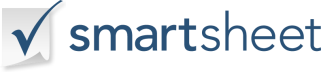 N O T I C E O F E V I C T I O NN O T I C E O F E V I C T I O NN O T I C E O F E V I C T I O NN O T I C E O F E V I C T I O NN O T I C E O F E V I C T I O NID DI RIFERIMENTODATA DI NOTIFICAINDIRIZZO DELLA PROPRIETÀCON LA PRESENTE TI VIENE COMUNICATO DI LASCIARE I LOCALI SOPRA MENZIONATICON LA PRESENTE TI VIENE COMUNICATO DI LASCIARE I LOCALI SOPRA MENZIONATICON LA PRESENTE TI VIENE COMUNICATO DI LASCIARE I LOCALI SOPRA MENZIONATICON LA PRESENTE TI VIENE COMUNICATO DI LASCIARE I LOCALI SOPRA MENZIONATICON LA PRESENTE TI VIENE COMUNICATO DI LASCIARE I LOCALI SOPRA MENZIONATISITUATO ACONTEA DINELLO STATO DIDESCRITTO COMEI MOTIVI DELLO SFRATTO SONO I SEGUENTII MOTIVI DELLO SFRATTO SONO I SEGUENTII MOTIVI DELLO SFRATTO SONO I SEGUENTII MOTIVI DELLO SFRATTO SONO I SEGUENTII MOTIVI DELLO SFRATTO SONO I SEGUENTIÈ NECESSARIO LASCIARE QUESTI LOCALI ENTRO LA DATA DIÈ NECESSARIO LASCIARE QUESTI LOCALI ENTRO LA DATA DIÈ NECESSARIO LASCIARE QUESTI LOCALI ENTRO LA DATA DICHE È DI 30 GIORNI DALLA DATA DI EMISSIONE DEL PRESENTE AVVISO.  

IN CASO CONTRARIO, SI VERIFICHERÀ UN PROCEDIMENTO CIVILE CONTRO DI TE PER DETENZIONE ILLEGALE.  CHE È DI 30 GIORNI DALLA DATA DI EMISSIONE DEL PRESENTE AVVISO.  

IN CASO CONTRARIO, SI VERIFICHERÀ UN PROCEDIMENTO CIVILE CONTRO DI TE PER DETENZIONE ILLEGALE.  CHE È DI 30 GIORNI DALLA DATA DI EMISSIONE DEL PRESENTE AVVISO.  

IN CASO CONTRARIO, SI VERIFICHERÀ UN PROCEDIMENTO CIVILE CONTRO DI TE PER DETENZIONE ILLEGALE.  CHE È DI 30 GIORNI DALLA DATA DI EMISSIONE DEL PRESENTE AVVISO.  

IN CASO CONTRARIO, SI VERIFICHERÀ UN PROCEDIMENTO CIVILE CONTRO DI TE PER DETENZIONE ILLEGALE.  CHE È DI 30 GIORNI DALLA DATA DI EMISSIONE DEL PRESENTE AVVISO.  

IN CASO CONTRARIO, SI VERIFICHERÀ UN PROCEDIMENTO CIVILE CONTRO DI TE PER DETENZIONE ILLEGALE.  L'UTENTE SARÀ RESPONSABILE PER LE SPESE GIUDIZIARIE, LE SPESE LEGALI E LE RAGIONEVOLI SPESE LEGALI IN CASO DI AZIONI LEGALI INTRAPRESE.L'UTENTE SARÀ RESPONSABILE PER LE SPESE GIUDIZIARIE, LE SPESE LEGALI E LE RAGIONEVOLI SPESE LEGALI IN CASO DI AZIONI LEGALI INTRAPRESE.L'UTENTE SARÀ RESPONSABILE PER LE SPESE GIUDIZIARIE, LE SPESE LEGALI E LE RAGIONEVOLI SPESE LEGALI IN CASO DI AZIONI LEGALI INTRAPRESE.L'UTENTE SARÀ RESPONSABILE PER LE SPESE GIUDIZIARIE, LE SPESE LEGALI E LE RAGIONEVOLI SPESE LEGALI IN CASO DI AZIONI LEGALI INTRAPRESE.L'UTENTE SARÀ RESPONSABILE PER LE SPESE GIUDIZIARIE, LE SPESE LEGALI E LE RAGIONEVOLI SPESE LEGALI IN CASO DI AZIONI LEGALI INTRAPRESE.GRAZIE IN ANTICIPO PER LA VOSTRA COLLABORAZIONE.  GRAZIE IN ANTICIPO PER LA VOSTRA COLLABORAZIONE.  GRAZIE IN ANTICIPO PER LA VOSTRA COLLABORAZIONE.  GRAZIE IN ANTICIPO PER LA VOSTRA COLLABORAZIONE.  GRAZIE IN ANTICIPO PER LA VOSTRA COLLABORAZIONE.  NOME DEL PROPRIETARIOIMMOBILE MGMT COFIRMA DEL PROPRIETARIODATTERODISCONOSCIMENTOTutti gli articoli, i modelli o le informazioni fornite da Smartsheet sul sito Web sono solo di riferimento. Mentre ci sforziamo di mantenere le informazioni aggiornate e corrette, non rilasciamo dichiarazioni o garanzie di alcun tipo, esplicite o implicite, circa la completezza, l'accuratezza, l'affidabilità, l'idoneità o la disponibilità in relazione al sito Web o alle informazioni, agli articoli, ai modelli o alla grafica correlata contenuti nel sito Web. Qualsiasi affidamento che fai su tali informazioni è quindi strettamente a tuo rischio.